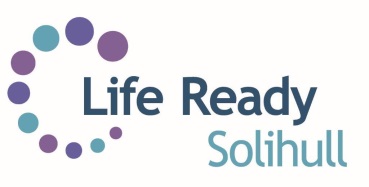 How much did I enjoy this experience? (Circle on of the numbers)(Not much) 	1		2		3		4		5		(A lot)How interesting was this experience? (Circle one of the numbers)(Not much) 	1		2		3		4		5		(A lot)The experience helped me (tick only those personally apply to you):Find out about learning and career opportunities in life after I leave school	Learn about what is expected of me in working life				Learn about my individual skills and abilities					Think about my personal choices and future direction				Set personal targets and make plans for my future				The thing I am most proud of as a result of this experience is:Employer / tutor comments:NameSchool nameForm GroupSelf-Assessment DateWhen did this experience take place and for how long?Name of Employer What type of experience was it and a summary of activities undertakenSkills for SuccessHow did you use / develop this skill?DeterminedGrit, resilience, tenacity, self-control, curiosityOptimisticEnthusiasm & Zest, gratitude, confidence, ambition, creativity, aspirationalEmotionally IntelligentHumility, respect & good manners, sensitivity to global concernsSelf ManagementPunctuality, Accepts responsibility, appropriate assertiveness, time management, reflective learning, flexibilityTeam WorkingRespecting others, co-operating/negotiating/persuading, awareness of interdependence with othersBusiness & Customer Awarenessunderstanding key drivers of business success, innovative, calculated risks, customer satisfaction driven, building customer loyaltyCommunicationAnalysing facts and situations, creative thinking, appropriate solutions, presenting & public speaking, sharing information and insight appropriatelyNumeracyworking with numbers, mathematical awareness, application of number in practical context, data driven thinkingITbasic IT skills, Word processing, spread sheets, file management, use of online resourcesProblem SolvingAnalysing fact, data and situations, applying creative thinking to develop appropriate solutions